МУНИЦИПАЛЬНОЕ БЮДЖЕТНОЕ ОБРАЗОВАТЕЛЬНОЕ УЧРЕЖДЕНИЕ ДОПОЛНИТЕЛЬНОГО ОБРАЗОВАНИЯ ДЕТЕЙ 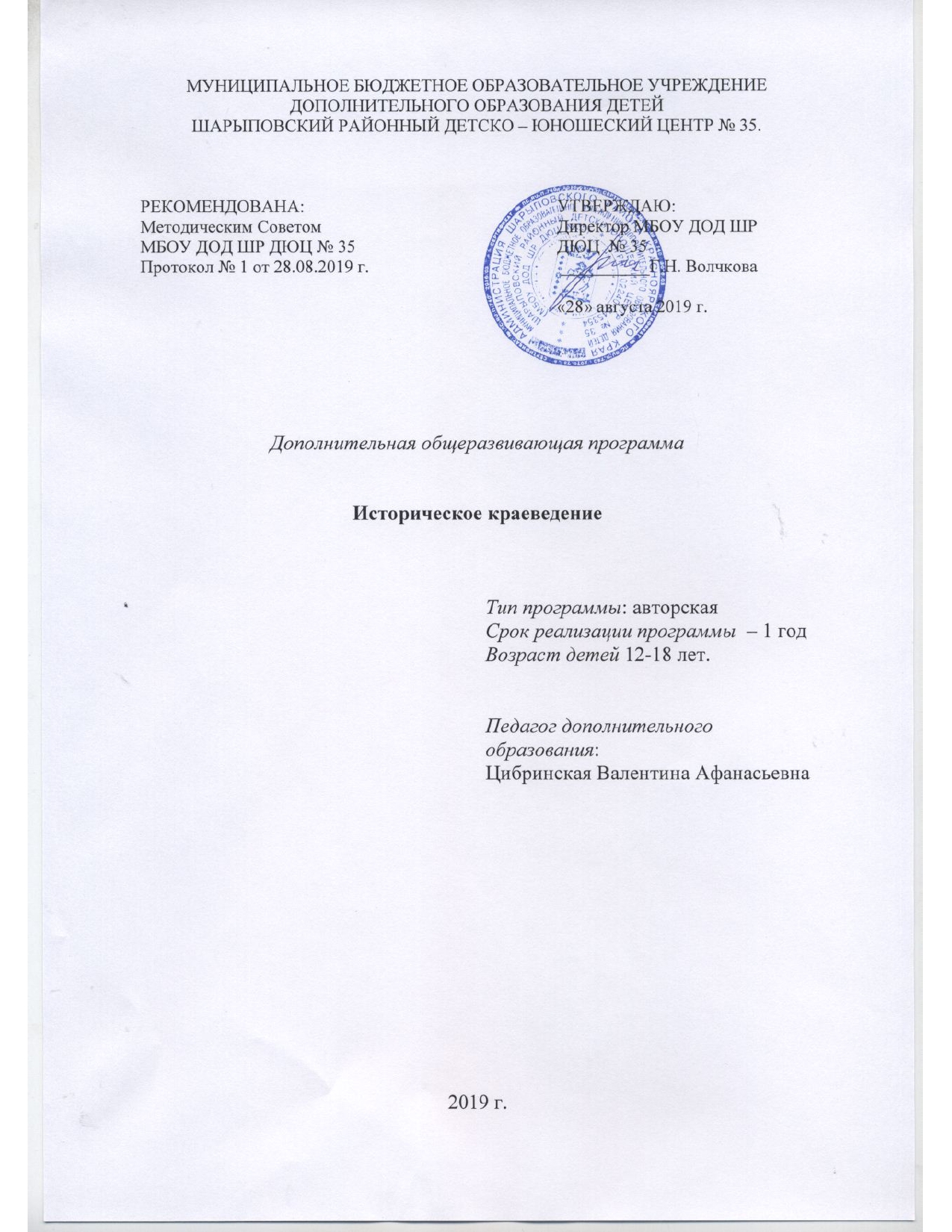 ШАРЫПОВСКИЙ РАЙОННЫЙ ДЕТСКО – ЮНОШЕСКИЙ ЦЕНТР № 35.Дополнительная общеразвивающая программаИсторическое краеведение2018 г.ПОЯСНИТЕЛЬНАЯ ЗАПИСКА.    Направленность: туристско-краеведческая.Образовательная программа дополнительного образования детей «Историческое   краеведение» (далее Программа)  разработана в соответствии с основными нормативными и программными документами в области образования РФ и Красноярского края.       Актуальность. Программа является комплексной в системе дополнительного  образования Шарыповского района, образовательной программой комплексного краеведческого музея Шарыповского районного Детско – юношеского центра № 35 и представляет составляющую часть системы краеведческой  деятельности в Шарыповском районе.  Программа направлена на: создание условий для приобретения  общих (универсальных) способов действия  (способностей и умений), позволяющих  понимать ситуацию, достигать результатов в личной и профессиональной деятельности, что составляет основу компетентностного подхода в дополнительном образовании;    развитие познавательной мотивации учащихся, определяющей установку на продолжение образования;овладение опытом самоорганизации, самореализации, самоконтроля;овладение  способами учебно-исследовательской и учебно-проектной деятельности; приобретение опыта продуктивной творческой деятельности.     Образовательной областью Программы является музейная педагогика, а предметом изучения – краеведение. В Программе предусмотрены различные направления, расширяющие знания о своем родном крае и его людях для более глубокого понимания особенностей его природы, исторических процессов, культуры, хозяйствования и их взаимосвязи с природой, историей и культурой страны. Не включенные в общеобразовательные программы школы Археология, Этнография, Генеалогия, Устная история  составляют четыре блока Программы.     Отличительные особенности программы, программа дает возможность детям осуществить осознанный выбор жизненного пути, определение профессии, а также позволит улучшить связь образовательного процесса в учреждениях дополнительного образования с предметами базисного учебного плана.     Проблема состоит в том, что в настоящее время есть востребованность в области краеведения, но недостаточно знаний для реализации своих потребностей, а  также, общеобразовательные программы не дают возможности в приобретении  навыков проектирования и учебно-исследовательской деятельности. С введением НРК эта проблема становится разрешимой, но только школьный музей позволяет работать с предметами хранения, раскрывающими возможность для исследования в различных направлениях, а также, организовать работу с архивными  документами, прямой контакт со старожилами, коренными жителями, с людьми, пережившими войну, репрессии и другие  значимые события.              Программа  рассчитана на привлечение юного поколения к участию в решении актуальных вопросов на уровне села, района. Включаясь в жизнь своего народа,  дети проходят путь, проложенный  тысячами судеб. Изучая документы, читая книги, вбирают особые сибирские ценности, чтобы осознать себя сибиряком. Это и составляет основу нашей концепции.            «…Человек начинается с памяти: рождаясь, и подрастая, он впитывает сердцем духовные богатства своего, – да и не только своего отечества; узнает историю земли и географию; учится жить и любить на достойных примерах былого… Без этой памяти человеку очень трудно выстоять в любые времена, а в  сегодняшние дни – особенно».Эти слова отражают актуальность данной программы. У детей в ходе краеведческой деятельности развивается:умение дорожить памятью своих предков; любовь и уважение к родным местам, к малой и большой Родине, к людям старших поколений; формируются отношения дружбы, взаимопомощи, чуткого отношения  друг к другу.   Программа поможет ребенку: найти себя, адаптироваться к современным условиям, научиться любить свои корни, свой край, свою малую родину, и гордиться ею и делать все для ее процветания. Сроки освоения программы: программа рассчитана на 1 год 144 часа в год 4 часа в неделю.Возраст обучающихся 12-18 лет.Формы обученияФорма обучения - очная (Закон №273-ФЗ, гл. 2, ст. 17, п. 2)Особенности организации образовательного процесса: группы разновозрастные, состав переменный.Цель программы: Патриотическое, духовное и нравственное развитие сельских школьников через музейные ценности, познание сибирских традиций, обычаев, своих корней.Задачи:расширить и углубить знания учащихся, дополняющие школьную программу по истории, биологии, литературе, географии; содействовать гармоничному развитию личности с активной гражданской позицией;создать детям условия для реализации их личных творческих способностей в поисковой, учебно-исследовательской и проектной  деятельности;развивать и поддерживать интерес детей к изучению истории своей семьи, поиску своих корней, сохранению и возрождению семейных традиций и обычаев. Формы и методы работы:      Программа работает как своеобразное «образовательное путешествие»   в окружающую среду с элементами ее познания. Предполагается,  что  реализация будет проходить по принципам дифференциации и личностно ориентированной деятельности при педагогической поддержке, соответствующей уровню подготовленности детей.         При этом используется технологии разноуровневого обучения, технология коллективного взаимообучения, технология полного усвоения, учебно-исследовательская и проектная деятельность. Эта особенность организации занятий дает дополнительную возможность разнообразить методы работы:      поисково-исследовательский метод (самостоятельная работа при выполнении различных заданий в походах, экскурсиях, экспедициях, беседах, интервью);самостоятельный выбор темы с дальнейшим оформлением реферата или учебно-исследовательской работы, выставки, и др.Метод контроля: самоконтроль качества усвоения программы.Метод комплексного подхода к образованию и воспитанию. Для реализации программы могут использоваться различные формы работы:классно-поурочные занятия, краеведческо-экскурсионные  мероприятия: экскурсии, конкурсы, конференции, выставки, обыгрывание старинных праздников, тестовые задания, викторины, интервью, беседы, встречи и другие, летние краеведческие модули для районного актива  детей.Для стандартизации образовательного процесса, по программе подготовлен ряд методических разработок, используемых в работе педагогов.Критериями оценки результатов обучения являются: успешное участие школьников в учебно-исследовательской деятельности, экскурсоводческой, экспедициях, конкурсах, мероприятиях;работа в школьном музее – обновление музейных экспозиций,  сбор  краеведческого материала, работа с фондами;заинтересованность детей в данном виде деятельности; взаимосвязь с краеведческими музеями г. Шарыпово, Красноярска, Ачинска, Хакасии, кафедрой истории Абаканского педагогического университета, Красноярским краевым Дворцом пионеров и школьников «Центром туризма и краеведения», учеными Санкт-Петербурга, архивами, СМИ.Предусматривается аттестация учащихся во время теоретических и практических занятий.Ожидаемый результат:учащиеся должны знать:     -  основные понятия о музейном деле;     -  хронологическую ленту времени для территории Шарыповского района      (от динозавров до образования Шарыповского района);     -  классификацию археологических памятников Шарыповского района;    -  основные события, происходящие в районе, стране и мире;    -  историю своей семьи и своего рода;     - основные направления устного народного творчества в родном селе и  наций и         народностей, проживающих на территории Шарыповского района;учащиеся должны уметь: -  составлять  родословное  древо;- сравнивать  культуры юга Сибири в хронологии всемирной истории;  - работать с  различными источниками информации; - обобщать, систематизировать и анализировать приобретенные знания о малой родине;- осмысленно представлять прошлое, связывать его с настоящим и прогнозировать будущее;      - выполнять практические, информационно-реферативные, творческие работы; иметь  навыки:- учебно-исследовательской и проектной деятельности;       - публичного выступления;стремиться принести пользу своему селу, своей малой родине, людям. Содержание изучаемого курса:       Комплексный подход в изучении родного края позволяет учащимся получить более глубокие знания и умения краеведческого содержания, так как программа включает характеристику основных объектов природы, населения, культуры, проблемы экологии и экономики, истории, хозяйственного освоения  местного и краевого уровня. Также данная программа предусматривает организацию разнообразных форм самостоятельной работы учащихся поискового, исследовательского характера, оформление материала в рукописные дидактические пособиями тексты экскурсий: «Мое село», «Книга памяти», «Красная книга земли Шарыповской», «Лекарственные растения земли Шарыповской», «Имя озера», «Люди моего села», различные презентации, проекты и многое другое в компьютерной обработке. Учащиеся ведут наблюдения за явлениями природы и жизнедеятельностью общества, делают зарисовки, сравнения, проводят практические работы, составляют родословные, используя фонд музея. Все это повышает интерес, а так же учит самостоятельно добывать знания.      В данной программе предусмотрены практические работы уч-ся: сбор и обработка собранных материалов: архивных и других документов, рассказов старожилов, на местности, предприятии. На этой основе  учащиеся создают модели  действительности, пишут рефераты, проводят исследования, оформляют экспозиции и выставки в школьном музее.Уровень: базовый.Формы аттестации: тестирование, творческая работа.Учебный планПланируемые результаты: обучающиеся должны знать:-общие представления о деятельности школьного музея, об его Программе; -основные понятия о музейном деле; -общие представления о памятниках первобытного искусства своей малой родины, -общие представления об освоении русскими Сибири и о Шарыповских первопоселенцах, -основные понятия о родословии;уметь:-воссоздать жизнь эпохи палеолита на Шарыповской земле;-выполнять практические информационно-реферативные, творческие работы; -составить основу  родословного древа. Содержание программыОрганизационное занятие. Знакомство с основами музееведенияОсновные понятия о блоках Программы. Знакомство с Программой. Игра «Колесо истории». Блиц опрос «Знаете ли вы?» Что такое музей. Введение в музееведение. Фондовая деятельность. Коллекции музея. Разделы экспозиции. Чем полезны и интересны экскурсии. Игра-викторина «Мир музея», обработка и оформление фондов музея.                                                А р х е о л о г и я    Культуры Шарыповской земли.Знакомство с основными культурами района. Основные понятия о культурах юга Сибири: афанасьевской, окуневской, андроновской, карасукской, тагарской, таштыкской.  Первые сибирские археологические экспедиции  ИНСТИТУТА  ИСТОРИИ  МАТЕРИАЛЬНОЙ  КУЛЬТУРЫ  РОССИЙСКОЙ  АКАДЕМИИ  НАУК (ИИМК  РАН) г. Санкт- Петербурга на Шарыповской земле. Воспроизведение образцов орнаментов  в рисунках и из глины, относящихся к различным культурам. Игра «Археология».Памятники первобытного искусства Шарыповского районаНаскальные рисунки Шарыповской земли. Их местонахождение. Знакомство с работой международной экспедиции по исследованию памятников первобытного искусства Хакасии и Шарыповского района. Проведение конкурса рисунков по сюжетам наскальных изображений. Экскурсии.Как жили первые люди?Предки человека. Человек умный, предприимчивый. Первые стоянки, открытые на Шарыповской земле. Жизнь во время ледникового периода. Знакомство с мерзлотными лощинами на территории Шарыповского района. Экскурсии. Игра «Сколько нас»Каменные орудия. Охота на мамонта, северного оленя.Как учились делать каменные орудия труда. Каменные артефакты. Воссоздание мастерской по изготовлению орудий охоты и труда –практическая мастерская. Конкурс рассказов, рисунков, слайдов.Эпоха палеолита на Шарыповской земле.Стоянка ''Ручей Березовый – 1''. Исследования археологов ИИМК РАН г. Санкт-Петербурга. Экскурсии на стоянки окрестных мест.                                                                                           Э т н о г р а ф и я.  Предмет и задачи этнографииЗнакомство с основными понятиями об этнографии.Происхождение и расселение народов СибириНароды, заселяющие Сибирь. Легенды народов юга Сибири. Конкурс «Современные легенды, сказы о Шарыповской земле».Основные виды хозяйственной деятельности Сибири.Выбор места для поселения коренного населения и русских первопоселенцевна территории современного Шарыповского района.Полезные ископаемые. Палеонтологические открытия и находки Шарыповского района. Образование буро-угольного бассейна на территории района. Знакомство с естественно-научной коллекцией школьного музея.Воссоздание юрского периода по находкам и открытиям, сделанным  в Шарыповском районе. Конкурс рисунков, выполнение макета, оформление экспозиции. Природа родного края – фактор зарождения промыслов, обрядов, традиций.Знакомство с  географическим  положением, климатом,  водными  ресурсами,растительностью и животным миром. Экскурсии. Духи – обитатели леса, воды. Основные промыслы – рыболовство, пчеловодство, охота, шишкование. Традиционный пищевой рацион. Обыгрывание обрядов, знакомство с народными играми, праздниками.Жилье. Домашние духи.Жилье – каркасные и срубные жилые постройки. Хозяйственные постройки.Знакомство с легендами, поверьями о домашних духах, об огне у хакасов и язычников. Почитание домашнего очага.                                              У с т н а я       и с т о р и яИсследования и экспедиции на сибирской земле. Освоение русскими Сибири Присоединение Сибири к РоссииРассказы об исследователях Сибири. Хозяйственная деятельность, культура быт в XVII – XVIII в. в. на территории современного Красноярского края  и Шарыповского района. Экскурсии, конкурсы. Знакомство  с  историей  завоевания  Сибири Ермаком. Образование Енисейского и Красноярского острогов. Проведение викторин, выполнение макетов или рисунков.Основание Ачинского и Абаканского острогов. Образование Енисейской губернии.Енисейская губерния на рубеже XIX – XX в.в. Население. Церковь. Сельское хозяйство. Промышленность. Культура. Наука. Коренное население юга СибириКто населял в прошлом и сейчас живет на Шарыповской земле.Государство древних хакасовЗнакомство с хозяйственной деятельностью хакасов. Тесты, конкурсы, викторины.Шарыповские первопоселенцы.Первые переселенцы, приехавших Шарыповской земли, Освоение территории   современного  Шарыповского района в XVIII –  XIX веках. Строительство церквей, образование, здравоохранение, торговля. Хозяйственная и общественная деятельность. Знакомство с документами XIX века из районного архива. Конкурсы, викторины, тесты. Рефераты, учебные исследования, работа с материалами школьного музея.                                              Г е н е а л о г и яКак возникла жизнь на Земле? Первый человек.  Фанерозой – время явной жизни. Предки человека. Сколько нас на Земле? История семьи, история рода – история государства.Значение семьи, рода – ячейки в истории государства.Учение о наследственности. Что такое род? Родословие?Знакомство с этапами появления науки генетики. Ученые в области генетики.Проведение  конкурсов  рассказов, тестов, игр, викторин. Родственники. Мои родители. Что обозначает моя фамилия? Конкурс рассказов «Когда мне будет 30 лет». Источники информации для работы над родословной.Как и где можно узнать о своих предках. Сбор материалов для составления родословной. Начальные этапы работы в архиве.Терминология родства. Древо рода.Мои близкие и далекие родственники. Кем они мне приходятся. Тесты.Составление генеалогической таблицы.Изучение правил составления. Установление имен, фамилий предков. Игры, викторины. Поисковая деятельность для составления родословной семьи (фамилии).МЕТОДИЧЕСКОЕ ОБЕСПЕЧЕНИЕМетоды: Образовательная программа включает краеведческо- культурологические методы учебной деятельности: внеурочное (теоретическое занятие в краеведческом кружке, работа с документами, создание презентаций, выставок), внешкольное (экскурсии, полевые практикумы на территории района по изучению рельефа, геологического строения, растительного и животного мира, экологии; посещение музеев), музейное дело.Принцип программы:  От непосредственных впечатлений и эмоций, которые формируют чувство “малой родины” - к систематизированному знанию о родном крае.Приемы: проектные, проблемные, интерактивные, поиск информации, дискуссии, дебаты, экскурсии.- организация экскурсий в районный краеведческий музей;- пешие экскурсии и походы на местность, по населенным пунктам;- сбор материалов о природе, истории и культуре села;- оформление материалов экспедиции;- оформление школьного музея;- участие в краеведческих конкурсах, научно-практических конференциях; - встречи с ветеранами войны и труда, с людьми, чье детство прошло в годы войны;- составление своей родословной, презентации о своей семье, о семейных реликвиях;- создание истории своей семьи.Формы организаций занятий:коллективные, групповые, парные, индивидуальные.Дидактические материалы - задания, кроссворды, дидактические игры по географии Республики Башкортостан, географические диктанты, тесты для контроля, кроссворды и чайнворды, ребусы ориентированы на применение знаний и умений, проверку уровня знаний и умений. Задания рассчитаны на непродолжительное время, их можно использовать на разных этапах урока: в начале - с целью проверки, в середине урока и в конце – для закрепления изученного материала. Задания могут выполняться индивидуально, парами и группами. Могут быть использованы для само- и взаимоконтроля.Задания в основном рассчитаны на воспроизведение знаний, на узнавание. Часть заданий предполагает работу с картой, учебником, рисунками схемами, таблицами. Кроме того, имеются творческие задания, направленные на самостоятельную работу, раскрытию причинно- следственных связей. Все это дает возможность заинтересовать учащихся в изучении своего края, стимулирует их к работе больше узнать о своем крае. Учащиеся с удовольствием занимаются созданием небольших проектов, связанных с краеведением, создают кроссворды, пишут сочинения о родном крае. В результате проделанной работы созданы туристические маршруты по сельскому поселению, собран материал по топонимике района, в школе имеется экспозиция по природе района, где отображены такие природные компоненты как: рельеф района и коллекция горных пород с отпечатками растений и животных; гербарии растений, фотовыставка по уникальным природным местам, учащиеся принимают участие в конкурсах по краеведению.Техническое оснащение:- Помещение: учебный кабинет, оформленный в соответствии с профилем проводимых занятий и оборудованный в соответствии с санитарными нормами: столы и стулья для педагога и учащихся, классная доска, шкафы и стеллажи для хранения учебной литературы и наглядных пособий.- Компьютер, видеопроектор, экран. – Наборы полезных ископаемых, наглядных материалов. СПИСОК   ЛИТЕРАТУРЫБ. Е. Андюсев. Сибирское краеведение. Красноярск 1999Школьные музеи. Под редакцией В. Н. Столетова. Москва. 1977А. С. Амальрик. Что такое археология. Москва. 1966 История Красноярского края. Пособие. Н. И. Дроздов. Красноярск. 1981Красноярье – пять веков истории. I-II часть. Красноярск. 2006Л. Н. Стриженов. Календарь русской природы. Москва. 1993Б. З. Кантор. Коллекционирование минералов. Москва. 1991В. С. Маложавенко. Тайна красоты: книга о цветах. Москва. 1993Л. С. Клейн. Археологические источники. С.- Петербург. 1995Л. С. Клейн. Археологическая типология. Ленинград. 1991В. С. Бахтин. От былины до считалки. Ленинград. 1988Б. В. Ховратович. Погодой год припоминается. Красноярск. 1994П. С. Выходцева. Русское народное поэтическое творчество. Москва. 1979Алтын-арыг. Хакасский героический эпос. Москва. 1988И. В. Шушеначев. О хакасах-кызыльцах. Абакан. 2007А. О. Ишимова. История России для детей. Москва. 1992С. М. Соловьев. Чтения и рассказы по истории России. Москва. 1989Е. Г. Нечаева Региональные ландшафтно-геохимические исследования. Иркутск. 1986А. С. Кривошеев. Лечение и отдых на озерах Красноярского края. 1991 В. В. Богданов. Истории обыкновенных вещей. Москва. 1992В. Жариков. Судьба героя. Шарыпово. 2007Т. Н. Панкратова. Занятия и сценарии с элементами музейной педагогики. Москва. 2000Полный сборник кодексов Российской Федерации. Новосибирск. 2005Ю. В. Козлова. Краеведение: внеклассная работа по истории, географии, биологии и экологии Москва. 2007М. Ю Юхневич. Образовательный Музей.А. Комисаренко. От Парной до Карабезика. Топонимический словарь Шарыповского района. Шарыпово. 2002Моя милая родина малая. Шарыповский район 65 лет. Красноярск. 2006Гл. ред. Н. И. Дроздов. Енисейский Энциклопедический словарь. Красноярск. 1998М. А. Демин. Коренные народы Сибири в ранней русской историографии. С.-Петербург, Барнаул. 1995Э. Б. Вадецкая. Особенности археологических исследований на КАТЭКе. Ленинград. 1989 Ред. Л. П. Кызласов. История Хакасии с древнейших времен до . Москва. 1987 С. А. Красниенко, Субботин А. В. Археологическая карта Шарыповского района. С. – Петербург. 1997 Закон «О Музейном фонде и музеях Российской Федерации» от 26 мая . № 54-ФЗ. Приложение1Тест.1. «Российское могущество прирастать будет Сибирью»! Кто сказал эти слова?А) Михайло Ломоносов, Б) Петр Первый, В) Иван Грозный2.Вдоль берегов какой реки раскинулся город Новосибирск?А) Енисей; Б) Ангара; В) Лена; Г) Обь;3.Какие животные держат щит на гербе города Новосибирска?А) Темные хорьки; Б) Черные соболи; В); Вуалевые песцы; Г) Каменные куницы.4.Какие полезные ископаемые НЕ добывают в Новосибирской области? Выбрать один ответ.А) Нефть; Б) Золото; В) Каменный уголь; Г) Алмазы; Д) Титан5.Каких экосистем нет в ландшафте Новосибирской области? Выбрать один ответ.А) Лесостепи; Б) Тайга; В) Болота; Г) Озера; Д) Вулканы6.С какими субъектами Российской Федерации граничит Новосибирская область? Выбрать три верных ответаА) с Томской областью; Б) с Иркутской областью; В) с Омской областью; Г) с Тюменской областью; Д) с Алтайским краем; Е) с Красноярским краем;7.Многие города Новосибирской области расположены вблизи малых рек. Найти соответствия.Ответ: А 5; Б 6; В 4; Г 1; Д 2; Е 3;8. Какие из перечисленных животных водятся в дикой природе Новосибирской области. Выбрать четыре.А) Лось; Б) Нерпа; В) Медведь; Г) Леопард; Д) Рысь; Е) Зубр; Ж) Горностай;9.Чем прославилось село Довольное и поселок «Озеро-Карачи» в Новосибирской области?А) Лечебно-столовыми минеральными водами; Б) Радоновыми водами; В) Скальными комплексами; Г) Рудными месторождениями.10. Самое крупное природное озеро Новосибирской области?А) Озеро Карачи; Б) Озеро Чаны; В) Озеро Сартлан; Д) Озеро Убинское;11. Одни из самых больших болот в мире, Васюганские болота, расположены:А) На севере Новосибирской области; Б) На юге Новосибирской области; В) Восточнее Новосибирской области.12. Ирменское сражение — 20 августа 1598 года по указу царя Бориса Годунова произошел окончательный разгром войск сибирского хана русским отрядом воеводы Андрея Воейкова. Сибирское ханство перестало существовать, а его территория вошла в состав Русского государства. Владычество какого хана было прекращено на территории Сибири?А) Чингизхана; Б) хана Батыя; В) хана Кучума;Оценивание тестаИтого: 22 балла.
 Методика проведения теста по краеведениюЦель проведения теста: Знать и любить свой край.Время выполнения теста: 45 мин. Примерно 4 минуты на решение каждой задачиКритерии оценивания теста: за каждый правильный ответ дается 1 баллСтруктура теста: 12 простых задач с картинками. В тест по краеведению включены несколько вопросов по географии, несколько вопросов по биологии, несколько – по экологии и истории. Все вопросы о Новосибирской области.Типы задач теста: задачи с выбором одного верного варианта ответа; задачи со множественным выбором; задачи на соответствие.Источники картинок:http://wiki.darlingcity.ru/wiki/%D0%A0%D0%B5РЕКОМЕНДОВАНА:Методическим СоветомМБОУ ДОД ШР ДЮЦ № 35Протокол № 1 от 03.09.2018 г.УТВЕРЖДАЮ:Директор МБОУ ДОД ШР ДЮЦ  № 35 __________Г.Н. Волчкова«03» сентября 2018 г.Тип программы: авторская                                                               Срок реализации программы  – 1 год                                                                Возраст детей 12-18 лет.Педагог дополнительного образования:Цибринская Валентина АфанасьевнатемавсегопрактикаТеорияФормы контроля1Организационное занятие. Знакомство с основами музееведения4222  3456                                                       АрхеологияКультуры Шарыповской земли Памятники первобытного искусства   Шарыповского района  Как жили первые людиКаменные орудия. Охота на мамонта, оленяЭпоха палеолита на Шарыповской земле1044646224242222Опрос78   9101112                                                        ЭтнографияПредмет и задачи этнографии                                              Происхождение и расселение народов СибириОсновные виды хозяйственной деятельностив СибириПолезные ископаемые. Палеонтологические открытия и находки Шарыповского районаПрирода родного края – фактор зарождения традиций, промыслов, обрядовЖилье. Домашние духи.   4      48101262       268842     22242Опрос1314151617Устная историяИсследования и экспедиции на сибирской земле. Освоение русскими Сибири. Присоединение Сибири к РоссииОснование Ачинского и Абаканскогоострогов. Образование Енисейской губернииКоренное население юга Сибири Государство древних хакасов  Шарыповские первопоселенцы444442222222222ТестированиеПромежуточная аттестация18 19 2021 2223                                                        ГенеалогияКак возникла жизнь на земле. Первый человекИстория семьи, история рода, история государстваУчение о наследственностиЧто такое род? Родословие.Источники информации для работы над родословнойТерминология родства. Древо рода.Составление генеалогической таблицы     8     64      8418      6      42      6216     2     22     222Творческая работаИтоговая аттестация                                                       Всего:1449450рекагородА) р. Бердь1. г. БаганБ) р. Чулым2. г. КарасукВ) р. Каргат3. г. ТогучинГ) р. Баган4. г. КаргатД) р. Карасук5. г. БердскЕ) р. Иня6. г. Чулымвопросответ1А2Г3Б4Г5Д6А; В; Д7А 5; Б 6; В 4; Г 1; Д 2; Е 3;8А; В; Д; Ж9А10Б11А12В